1	Elección1 definitiva de la clase de contribución de los Estados Miembros1.1	El Secretario General recuerda que el plazo establecido para la notificación de la elección definitiva de la clase de contribución elegida vencía esa mañana. Si bien es alentador que algunos Estados miembros han optado por aumentar su número de unidades contributivas, otros, lamentablemente, han decidido disminuir ese número, lo que da como resultado una reducción general de 10 ⅝ unidades contributivas, o sea, 13,5 millones de francos suizos. El equipo directivo se encuentra así en una posición difícil: en las 36 horas siguientes deberá preparar un presupuesto equilibrado para 2016-2019 sobre la base de cifras muy diferentes de las que se habían previsto. Una reducción de esta envergadura tendrá inevitablemente consecuencias en las actividades que podrán llevarse a cabo. Indica que ha llegado el momento de revisar los procedimientos de financiación de la Unión, a fin de garantizar que pueda cumplir con los objetivos fijados por sus miembros. Una financiación estable es esencial en ese sentido. En particular, sugiere que se establezca en una fecha anterior el plazo para la notificación de la clase de contribución elegida - por ejemplo, un mes antes de la Conferencia de Plenipotenciarios – en un momento en que el nivel máximo de la unidad contributiva se decide con mucha antelación. Ese cambio se podría hacer sin necesidad de enmendar la Constitución y el Convenio y tendría la ventaja añadida de separar desde el punto de vista temporal los procedimientos de financiación y el proceso electoral. Aunque ambos procesos son independientes, el hecho de que en la actualidad se traten casi al mismo tiempo podría colocar algunos en una posición no muy feliz. Insta a los Estados Miembros a que examinen formas innovadoras de generar fondos para la Unión y permitir que el nuevo equipo directivo también lo haga. Por último, expresa su satisfacción de que los tres principales contribuyentes, Alemania, los Estados Unidos y el Japón, hayan mantenido sin cambios su número de unidades contributivas. Se agradecerán otras contribuciones voluntarias de los Estados Miembros.1.2	El Presidente dice que, al examinar el proyecto de Plan Financiero para 2016-2019, la Comisión 6 deberá considerar las cuestiones planteadas y las sugerencias formuladas por el Secretario General. En vista de la creciente demanda de actividades de la UIT, se necesitan previsibilidad financiera y enfoques creativos de la financiación, para apoyar a la Unión y garantizar que pueda cumplir con su misión.1.3	El delegado de la República Sudafricana dice que, a pesar de su población relativamente pequeña, su país había decidido mantener sin cambios su número de unidades contributivas, lo que refleja la importancia que concede a la labor de la Unión.1.4	El delegado de los Emiratos Árabes Unidos expresa su apoyo a la sugerencia del Secretario General: el nuevo equipo directivo de la Unión y el Consejo deben tener la oportunidad de buscar fuentes adicionales de ingresos, con el fin de evitar una situación similar en el futuro.1.5	El delegado de Nigeria asegura que su país mantendrá sin cambios su número de unidades contributivas. Nigeria apoyará al nuevo equipo directivo de la Unión, e insta a otras administraciones a seguir su ejemplo.1.6	El delegado de Pakistán expresa su pleno apoyo a las sugerencias del Secretario General, en particular en relación con la notificación de los Estados Miembros de su elección de la clase de contribución y la separación de ese proceso de la propia Conferencia de Plenipotenciarios. Su país mantendrá sin cambios su número de unidades contributivas.1.7	El delegado de China, reafirmando el compromiso de su país con la UIT, anuncia que su Gobierno donará una suma adicional de 2 millones de dólares a la Unión durante los cuatro años siguientes.1.8	El Secretario General expresa su agradecimiento a China por su apoyo constante a la UIT y elogia al Secretario General electo, Sr. Zhao, con el que siempre ha disfrutado de una excelente relación de trabajo. Su elección refleja la confianza que los Estados Miembros de la Unión depositan en China, y en el Sr. Zhao, personalmente. 2	Elección de los miembros de la Junta del Reglamento de Radiocomunicaciones (Documentos 99, 100, 102(Rev.2), 105 y 110)2.1 	El Presidente de la Comisión 2, tras recordar que la Conferencia ha tomado nota del instrumento de delegación de poderes de Malta a los Países Bajos (Documento 99), de Islandia a Dinamarca (Documento 100) y de Guinea a Malí (Documento 105), anuncia que Panamá, de conformidad con el número 336 del Convenio, ha dado mandato a Costa Rica para que vote en su nombre a partir del lunes 27 de octubre de 2014, en las elecciones restantes en las que no podrá estar presente (Documento 110).2.2	Se toma nota de esas delegaciones de poder.2.3	El Presidente invita a las delegaciones a elegir a los miembros de la Junta del Reglamento de Radiocomunicaciones. Han sido nombrados escrutadores los delegados de Suriname, Dinamarca, Polonia, Burkina Faso y Arabia Saudita. 2.4	El Secretario de la Plenaria da lectura a la lista de delegaciones con derecho de voto (Documento 102(Rev. 2)), y las invita a depositar su papeleta en las correspondientes urnas. La sesión se suspende a las 09.55 horas, para proceder al recuento de los votos, y se reanuda a las 12.35 horas. 2.5	Tras el recuento de votos, el Presidente anuncia los resultados de las elecciones de los miembros de la Junta del Reglamento de Radiocomunicaciones (RRB) y de los Estados Miembros del Consejo, región por región. Junta del Reglamento de RadiocomunicacionesRegión A (2 puestos)2.6	Candidatos: Sr. R.L. Terán (Argentina) y Sra. J. Wilson (Estados Unidos).2.7	El Sr. R.L. Terán (Argentina) y la Sra. J. Wilson (Estados Unidos) son elegidos miembros de la RRB para la Región A.Región B (2 puestos)2.8	Candidatos: Sra. L. Jeanty (Países Bajos), Sr. A. Magenta (Italia), Sr. P. Major (Hungría) y Sr. V. Rubio Carretón (España).2.9	El Sr. A. Magenta (Italia) y la Sra. L. Jeanty (Países Bajos) son elegidos miembros de la RRB para la Región B.Región C (2 puestos)2.10	Candidatos: Sr. I. Afandiyev (Azerbaiyán), Sr. I. Khairov (Ucrania), Sr. R. Nurshabekov (Kazajstán), Sr. M.R. Simic (Serbia) y Sr. V. Strelets (Federación de Rusia).2.11	El Sr. V. Strelets (Federación de Rusia) y el Sr. I. Khairov (Ucrania) son elegidos miembros de la RRB para la Región C.Región D (3 puestos)2.12	Candidatos: Sr. M. Bessi (Marruecos), Sr. S.K. Kibe (Kenya) y Sr. S. Koffi (Côte d’Ivoire).2.13	El Sr. S.K. Kibe (Kenya), el Sr. S. Koffi (Côte d’Ivoire) y el Sr. M. Bessi (Marruecos) son elegidos miembros de la RRB para la Región D.Región E (3 puestos)2.14	Candidatos: Sr. N. Bin Hammad (Emiratos Árabes Unidos), Sr. A. Darvishi (República Islámica del Irán), Sr. D.Q. Hoan (Viet Nam), Sr. Y. Ito (Japón), Sr. R.J.S. Kushvaha (India) y Sr. M. Sutyarjoko (Indonesia).2.15	El Sr. Y. Ito (Japón), el Sr. N. Bin Hammad (Emiratos Árabes Unidos) y el Sr. P. D.Q. Hoan (Viet Nam) son elegidos miembros de la RRB para la Región E.2.16	El Presidente felicita a los que han sido elegidos y expresa su agradecimiento a todos los candidatos por apoyar el trabajo de la Unión.Estados Miembros del Consejo Región A (9 escaños)2.17	Candidatos: Argentina, Barbados, Brasil, Canadá, Costa Rica, Cuba, Estados Unidos, México, Paraguay, Venezuela.2.18	Brasil, Argentina, México, Cuba, Costa Rica, Estados Unidos, Canadá, Paraguay y Venezuela son elegidos Estados Miembros del Consejo para la Región A.Región B (8 escaños)2.19	Candidatos: Alemania, España, Francia, Grecia, Italia, Lituania, Suiza, Turquía.2.20	Suiza, Italia, Turquía, Alemania, España, Francia, Grecia y Lituania son elegidos Estados Miembros del Consejo para la Región B.Región C (5 escaños)2.21	Candidatos: Azerbaiyán, Bulgaria, Federación de Rusia, Kirguistán, ex República Yugoslava de Macedonia, Polonia y Rumania.2.22	Polonia, Bulgaria, la Federación de Rusia, Rumania, y Azerbaiyán son elegidos Estados Miembros del Consejo para la Región C.Región D (13 escaños)2.23	Candidatos: Argelia, Burkina Faso, Camerún, Côte d'Ivoire, Egipto, Ghana, Kenya, Malí, Marruecos, Nigeria, Uganda, Rwanda, Senegal, República Sudafricana, Tanzanía, Túnez, Zambia. 2.24	Malí, Ghana, Kenya, Burkina Faso, Uganda, Egipto, Túnez, Marruecos, Rwanda, Senegal, Tanzanía, Nigeria y Argelia son elegidos Estados Miembros del Consejo para la Región D.Región E (13 escaños)2.25	Candidatos: Arabia Saudita, Australia, Bahrein, Bangladesh, China, República de Corea, Emiratos Árabes Unidos, India, Indonesia, República Islámica del Irán, Japón, Kuwait, Líbano, Malasia, Pakistán, Filipinas, Sri Lanka y Tailandia.2.26	China, la República de Corea, el Japón, Indonesia, Kuwait, los Emiratos Árabes Unidos, Australia, Arabia Saudita, Bangladesh, Filipinas, Tailandia, la India y Pakistán son elegidos Estados Miembros del Consejo para la Región E.2.27	 El Presidente felicita a los Estados Miembros que han sido elegidos para el Consejo y celebra el compromiso de todos los que se presentaron como candidatos.2.28 	El Secretario General dice que la eficacia y agilidad con que se han celebrado las elecciones en la PP-14 se reflejan favorablemente en la estructura federal de la Unión, al mismo tiempo que el número de candidatos demuestra el alto nivel de apoyo de que goza la Unión entre sus miembros.3	Declaraciones de política general (continuación)3.1	El Sr. Ivo IVANOVSKI, Ministro, Ministerio de Sociedad de la Información y Administración (ex República Yugoslava de Macedonia), pronuncia una declaración de política general en el curso de la cual propone que los países de la región de los Balcanes suscriban una declaración por la que adopten el modelo de múltiples partes interesadas como el modelo futuro para la gobernanza de Internet.Se levanta la sesión a las 13.05 horas.El Secretario General:			El Presidente:
H. TOURÉ					W.MINConferencia de Plenipotenciarios (PP-14)
Busán, 20 de octubre - 7 de noviembre de 2014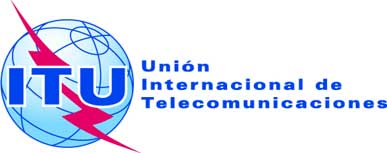 SESIÓN PLENARIADocumento 146-S31 de octubre de 2014Original: inglésACTA

DE LA

DÉCIMA SESIÓN PLENARIA
ACTA

DE LA

DÉCIMA SESIÓN PLENARIA
Lunes 27 de octubre de 2014, a las 08.40 horasLunes 27 de octubre de 2014, a las 08.40 horasPresidente: Sr. W. MIN (República de Corea)Presidente: Sr. W. MIN (República de Corea)Asuntos tratadosDocumentos12Elección definitiva de la clase de contribución de los Estados MiembrosElección de los miembros de la Junta del Reglamento de Radiocomunicaciones y de los Estados Miembros del Consejo-99, 100, 102 (Rev.1), 105, 1103Declaraciones de política general (continuación)Votos emitidos:168Votos anulados:0Votos válidos:168Votos en blanco: 0Mayoría posible de votos por candidato:168Número de votos obtenidos:	Sr. R.L. Terán:159 votos	Sra. J. Wilson:154 votosVotos emitidos:168Votos anulados:0Votos válidos:168Votos en blanco:2Mayoría posible de votos por candidato:166Número de votos obtenidos:	Sr. A. Magenta:85 votos	Sra. L. Jeanty:81 votos	Sr. V. Rubio Carretón:77 votos	Sr. P. Major: 76 votosVotos emitidos:168Votos anulados:1Votos válidos:167Votos en blanco:3Mayoría posible de votos por candidato:164Número de votos obtenidos:	Sr. V. Strelets:102 votos	Sr. Sr. I. Khairov: 68 votos	Sr. M.R. Simic:67 votos	Sr R. Nurshabekov:	Sr. I. Afandiyev:57 votos27 votosVotos emitidos:168Votos anulados:0Votos válidos:168Votos en blanco:1Mayoría posible de votos por candidato:167Número de votos obtenidos:	Sr. S.K. Kibe:163 votos	Sr. S. Koffi:160 votos	Sr. M. Bessi:159 votosVotos emitidos:168Votos anulados:0Votos válidos:168Votos en blanco:1Mayoría posible de votos por candidato:167Número de votos obtenidos:	Sr. Y. Ito:136 votos	Sr. N. Bin Hammad:108 votos	Sr. D.Q. Hoan:71 votos	Sr. M. Sutyarjoko: 57 votos	Sr. A. Darvishi:54 votos	Sr. R.J.S. Kushvaha:54 votosVotos emitidos:168Votos anulados:0Votos válidos:168Votos en blanco:0Máximo posible de votos por Estado Miembro:168Número de votos obtenidos:	Brasil152 votos	Argentina149 votos	México149 votos	Cuba143 votos	Costa Rica 138 votos	Estados Unidos136 votos	Canadá129 votos	Paraguay 128 votos	Venezuela115 votos	Barbados113 votosVotos emitidos:168Votos anulados:0Votos válidos:168Votos en blanco:1Máximo posible de votos por Estado Miembro:167Número de votos obtenidos:	Suiza156 votos	Italia 155 votos	Turquía154 votos	Alemania 153 votos	España 150 votos	Francia 150 votos	Grecia149 votos	Lituania145 votosVotos emitidos:168Votos anulados:1Votos válidos:167Votos en blanco:3Máximo posible de votos por Estado Miembro:164Número de votos obtenidos:	Polonia 133 votos	Bulgaria124 votos	Federación de RusiaRumania124 votos111 votos	Azerbaiyán94 votos	Kirguistán91 votos	ex República Yugoslava de Macedonia71 votosVotos emitidos:168Votos anulados:2Votos válidos:166Votos en blanco:1Máximo posible de votos por Estado Miembro:165Número de votos obtenidos:	Malí 133 votos	Ghana 130 votos	Kenya 127 votos	Burkina Faso 124 votos	Uganda117 votos	Egipto 115 votos	Túnez 115 votos	Marruecos114 votos	Rwanda110 votos	Senegal 110 votos	Tanzanía110 votos	Nigeria109 votos	Argelia 106 votos	República Sudafricana105 votos	Camerún 102 votos	Côte d’Ivoire99 votos	Zambia89 votosVotos emitidos:168Votos anulados:1Votos válidos:167Votos en blanco:0Número máximo posible de votos por Estado Miembro:167Número de votos obtenidos:	China 142 votos	República de Corea140 votos	Japón 139 votos	Indonesia 121 votos	Kuwait121 votos	Emiratos Árabes Unidos 120 votos	Australia 116 votos	Arabia Saudita115 votos	Bangladesh 115 votos	Filipinas115 votos	Tailandia108 votos	India103 votos	Pakistán101 votos	Malasia100 votos	Sri Lanka 83 votos	Líbano80 votos	República Islámica del Irán Bahrein72 votos70 votos